Zrenjanin,  23.08.2018.     								           Del. broj:   13 – 1747O B A V E Š T E N J E broj 2            Opšta bolnica «Đorđe Joanović» Zrenjanin, kao naručilac u otvorenom postupku JN 34/2018 –MATERIJAL ZA DIJALIZU, obaveštava potencijalne ponuđače da je izvršena druga izmena konkursne dokumentacije i to:(SVE IZMENE OZNAČENE SU NARANDŽASTOM BOJOM)- na strani broj 42, u tački 2, menja se broj javne nabavke zbog tehničke greške;- na strani broj 47, u tački 14.1. dodaje se deo teksta.							Komisija za JN 34/2018 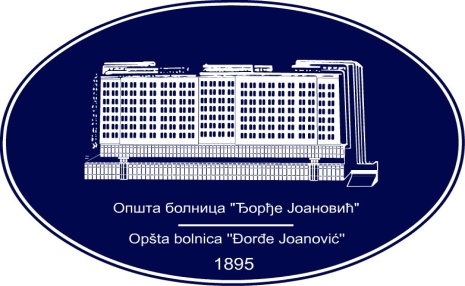 REPUBLIKA SRBIJA - AP VOJVODINAOPŠTA BOLNICA “Đorđe Joanović”Zrenjanin, ul. Dr Vase Savića br. 5Tel: (023) 536-930; centrala 513-200; lokal 3204Fax: (023) 564-104PIB 105539565    matični broj: 08887535Žiro račun kod Uprave za javna plaćanja 840-17661-10E-mail: bolnicazr@ptt.rs        www.bolnica.org.rs